Исх.№  390    « 08 » сентября 2020 г.                             Руководителям                                                                      общеобразовательных учреждений,     дошкольные образовательные организации,   организации  дополнительного образованияУважаемые руководители!          МКУ «Отдел образования Администрации муниципального района Зианчуринский район Республики Башкортостан» информирует о том, что 10 сентября Министерство образования и науки Республики Башкортостан (далее-Министерство) в соответствие с распоряжением Правительства РБ в образовательных организациях РБ проводится День национального костюма. Руководителям организаций необходимо организовать и провести мероприятия посвященных Дню национального костюма народов Башкортостана.Рекомендуется организовать следующие мероприятия:Единый урок по теме «Национальный костюм- наследие моего народа»(далее- Единый урок). Единый урок (урок, классный час, мастер-класс, квест и др.) проводится в соответствии с расписанием уроков общеобразовательных организаций, организаций дополнительного образования, дошкольных и профессиональных общеобразовательных организаций. Единый урок могут провести учителя-предметники, классные руководители, библиотекари, педагоги дополнительного образования, преподаватели образовательных организаций Республики Башкортостан. Методические рекомендации для подготовки к  Единому уроку прилагаются (приложение №1).По итогам проведения Единого урока будут определены самые лучшие уроки. Для этого необходимо направить на адрес электронной почты bralina@yandex.ru не позднее 10 сентября 2020 года видеозапись  Единого урока (либо фрагмента Единого урока).Лучшие уроки будут размещены на сайте «Мир родного языка» (https://bash-mir.ru), победители награждаются Дипломом Министерства.Флешмоб  «Национальный костюм – наследие моего народа». Участники флешмоба (обучающиеся, педагоги) приходят на Единый урок в национальном костюме или в национальных украшениях и размещают фотографии в социальной сети «Вконтакте» в группе ресурсного центра по национальному образованию ГАУ ДПО Институт развития образования Республики Башкортостан (ссылка https://vk.com/r. sentr) с хэштэгом  #учусьвнациональномкостюме,#миллимирас. К фотографии необходимо приложить сведения об участнике (ФИО, наименование образовательной организации, возраст/класс/курс), краткую аннотацию о национальном костюме участника.       По итогам флешмоба будут отмечены победители в следующих номинациях:     -«Лучший  национальный костюм народов Республики Башкортостан» (отдельно по народам);     -«Самый юный участник флешмоба»;     -«Аксакал в национальном костюме»;     -«Агинэй в национальном костюме»;     -« Самый аутентичный национальный костюм»;      -«Учимся в национальных костюмах»; (коллективные фотографии классов, групп);     -«Деловой костюм в национальном стиле»;     -«Школьная форма в национальном стиле»;         Просим Вас анонсировать о проведении Дня национального костюма народов Башкортостана в социальных сетях и на официальных сайтах образовательных организаций.Информацию о проведении мероприятий просим направить на адрес электронной почты bralina@yandex.ru не позднее 10 сентября 2020 года согласно приложениям №2,№3.Приложение: на 5л., в 1 экз.Начальник:                                                              Р.А.ИдельбаеваБралина Аксасак Рушатовна методист по родным языкам, +7(347)852-12-69, bralina@yandex.ruМуниципаль ҡаҙна учреждениеһы «Башҡортостан Республикаһы Ейәнсура районы  муниципаль район хакимиәтенең  мәғариф бүлеге» Совет урамы, 18. Иҫәнғол ауылы,Ейәнсура районы, БР, 453380,  Тел.(факс): (34785) 2-12-45email: zianroo@zianroo.ruhttp://zianroo.ru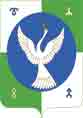 Муниципальное казённое учреждение «Отдел образования Администрации муниципального района Зианчуринский район Республики Башкортостан» ул. Советская, 18,   с.Исянгулово, Зианчуринский район, РБ, 453380Тел.(факс): (34785) 2-12-45email: zianroo@zianroo.ruhttp://zianroo.ru